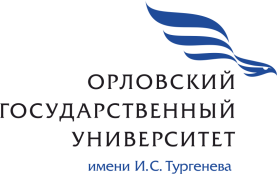 Конкурс для школьников и студентов, изучающих французский язык,«Звезды Вселенной Французского Языка»Организатор конкурса:Кафедра романской филологии Орловского государственного университета имени И.С. ТургеневаУчастники:Конкурс предназначен для учащихся 5-11 классов общеобразовательных учреждений всех типов и студентов средних профессиональных и высших учебных заведений. Образовательная организация представляет на конкурс выступление участника (или команды) в одной или нескольких номинациях в соответствии с регламентом. Регламент проведения:К конкурсу допускаются отдельные участники или группы участников, заявленные в одной или нескольких из 4 следующих номинаций: Номинация «Видеоролик: Я люблю французский язык». Участники представляют видеоролик на французском языке продолжительностью до 3 минут, снятый при помощи любого средства видеозаписи (смартфоны, видеокамеры, фотоаппараты с функцией записи видео, и.т.д.) и пропагандирующий изучение французского языка.Номинация «Новая интерпретация известной песни». Участники должны исполнить песню на французском языке, представив ее в «новом свете» (инсценировка, необычное исполнение, нестандартное музыкальное сопровождение, и.т.д.).Номинация «Я – переводчик». Участникам предлагается исполнить песню или стихотворение в собственном переводе (русскоязычные песни/стихи в переводе на французский, либо франкоязычные песни/стихи в переводе на русский язык). В результате должно получиться интересное и самостоятельное произведение, которое будет оцениваться как с точки зрения качества перевода, так и с точки зрения оригинальности исполнения.Номинация «Весь мир – театр». Участники должны на французском языке представить инсценировку стихотворения или басни, отрывка прозы, или показать небольшую пьесу (отрывок пьесы). Продолжительность выступления – не более 5 минут. Оценивается владение французским языком, артистичность, оригинальность исполнения, нетривиальность выбора произведения. Внимание: конкурс проводится в два этапа!Первый этап (заочный): участники или их наставники присылают заявку на участие в конкурсе (см. форму ниже), а также видеозапись своего выступления (или, в случае первой номинации, сам видеоролик) на электронный адрес universfrance@yandex.ru не позднее 3 апреля 2017 г. 18 часов 00 минут по Московскому времени.Все участники первого этапа получают дипломы участников конкурса. Номера, отобранные организационным комитетом после просмотра видеозаписей, допускаются к участию во втором этапе конкурса, о чем участники и их наставники получают соответствующее уведомление не позднее 5 апреля 2017 г.Второй этап (очный): участники, допущенные до этого этапа, представляют свои выступления на сцене перед зрителями и жюри. В случае первой номинации, видеоролики публично демонстрируются на большом экране. Жюри определяет победителей и призеров второго этапа конкурса. После подведения итогов победители и призеры конкурса награждаются дипломами и призами.Место проведения второго этапа конкурса: Орловский государственный университет им. И.С. Тургенева, Институт иностранных языков г. Орел, ул. Комсомольская, д. 39б, тел. 75-21-60.Дата проведения: 12 апреля 2017 г. Начало конкурса в 10 час.